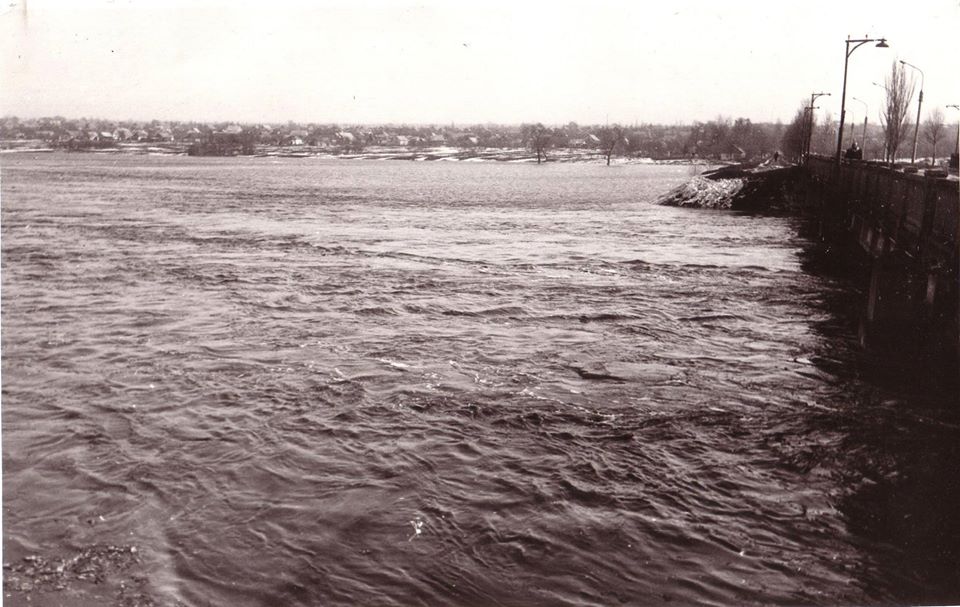 Весняна повінь на р.Гайчур в 1985 р. м. Гуляйполе. Вигляд на Бочанський міст через річку з лівого берегу. 
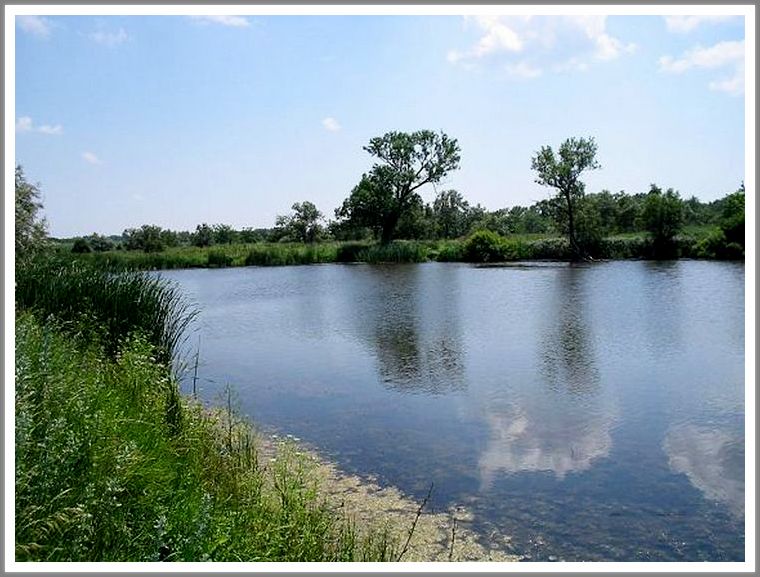 Сучасний вигляд річки Начало формыКонец формы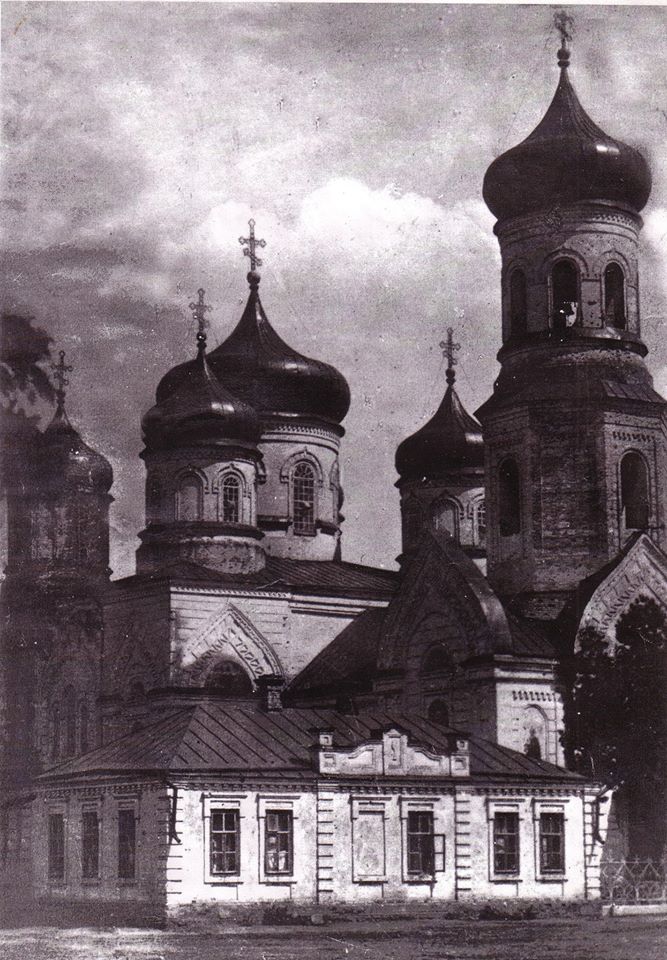 Святкування Пасхи у Гуляйполі в 1920-х рр. На фото гуляйпільська Свято-Троїцька церква 1900 року будівництва, яку комуністи таки закрили і підірвали у 1935 році через 7 років після описаних подій. 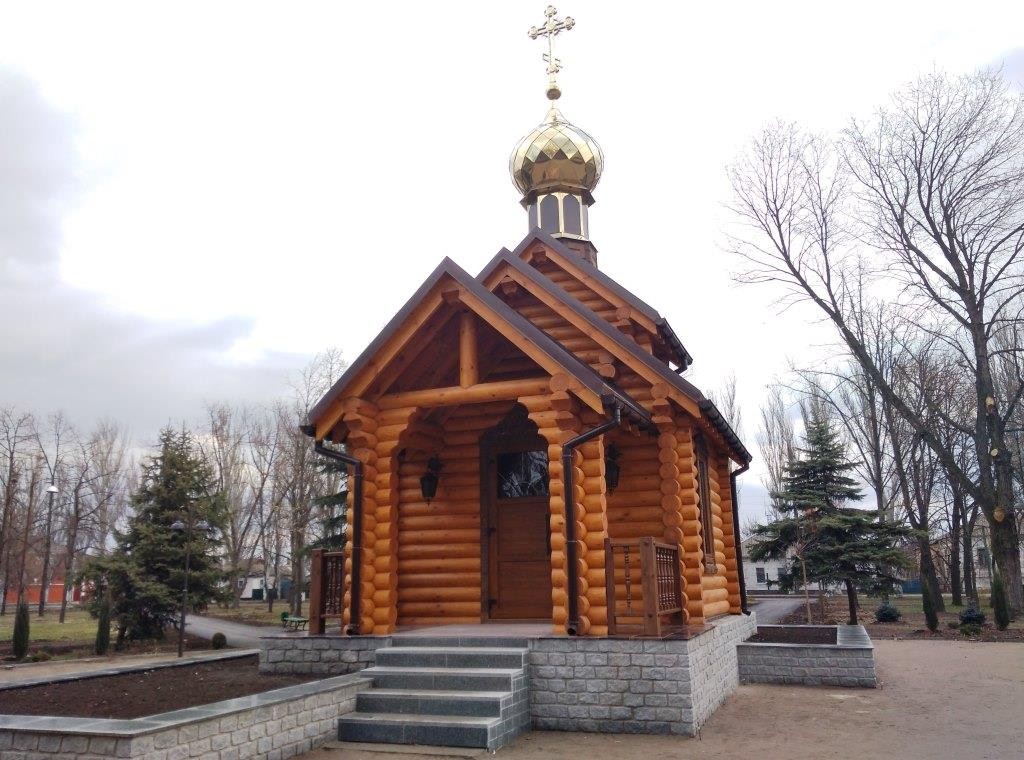 Сучасний храм м. Гуляйполе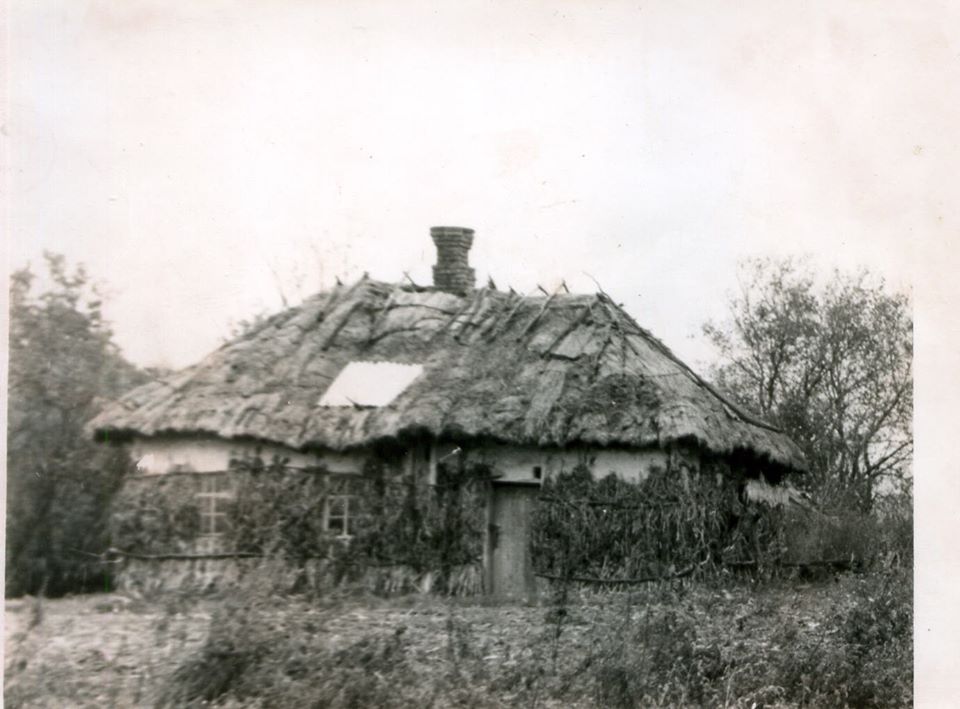 Традиційна українська хата м. Гуляйполе. Фото орієнтовно 1960-х рр.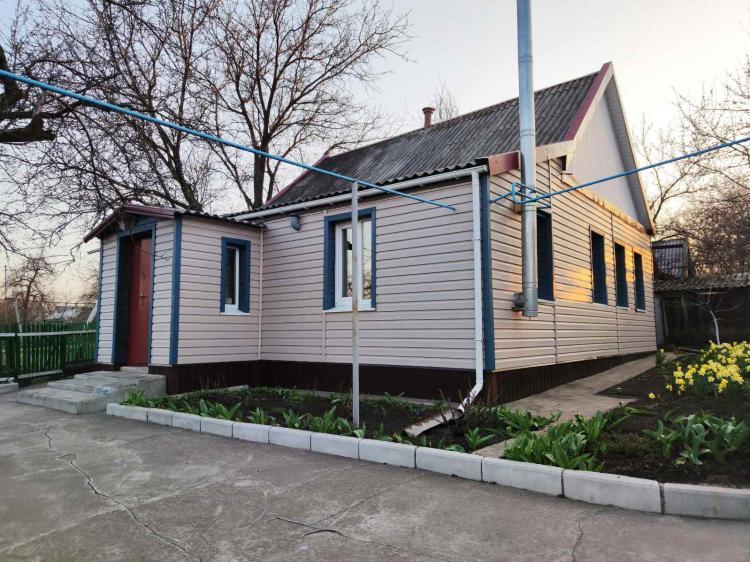 Сучасний будинок м. Гуляйполе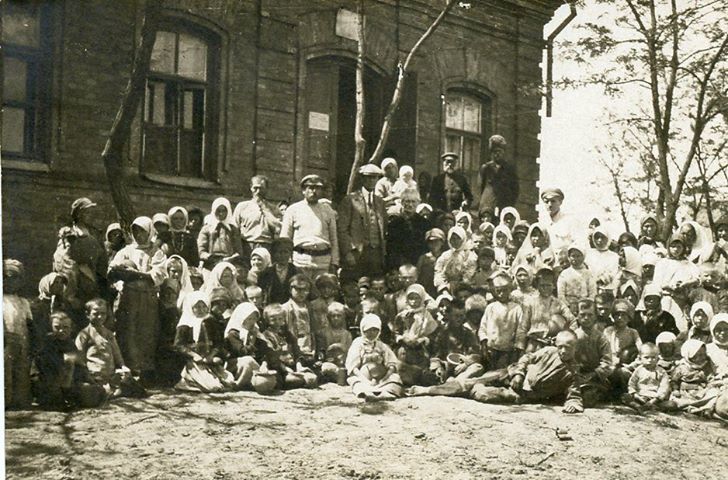 Благодійна їдальня організована у Гуляйполі Американською менонітською допомогою у приміщенні вербівської трудової школи у 1922-23 рр. 
Фото зроблено біля центрального входу до школи. 1922-23 рр.

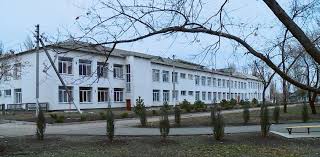 Сучасний заклад освіти КЗ «Опорний заклад загальної середньої освіти «Престиж» ГМР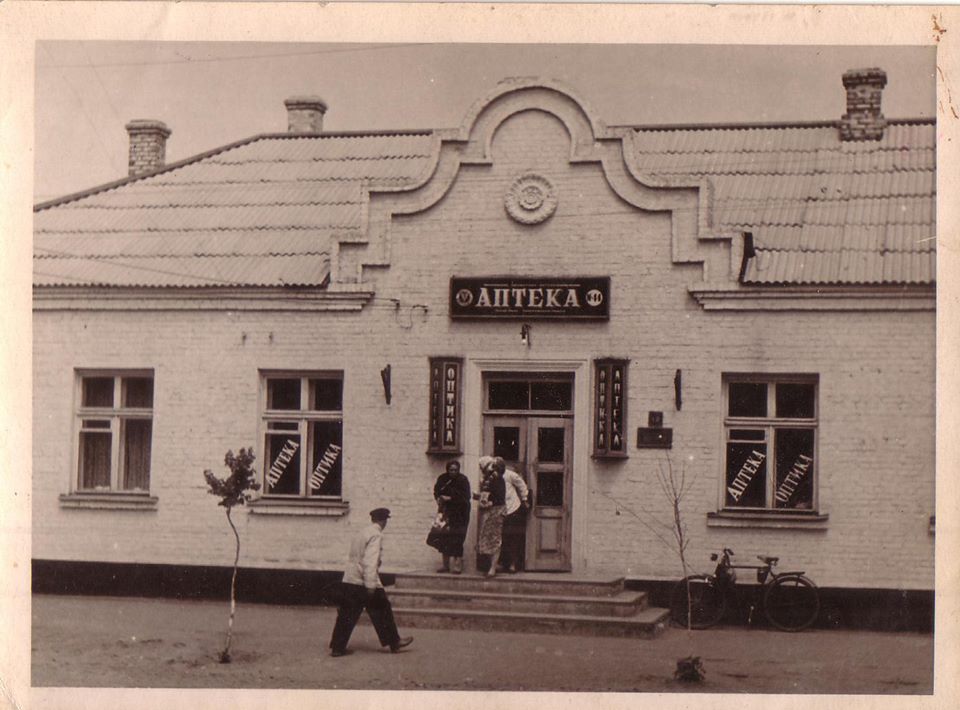 
Аптеки №44 по вулиці Шевченка. В дорадянський період будинок родини німців Госсен.
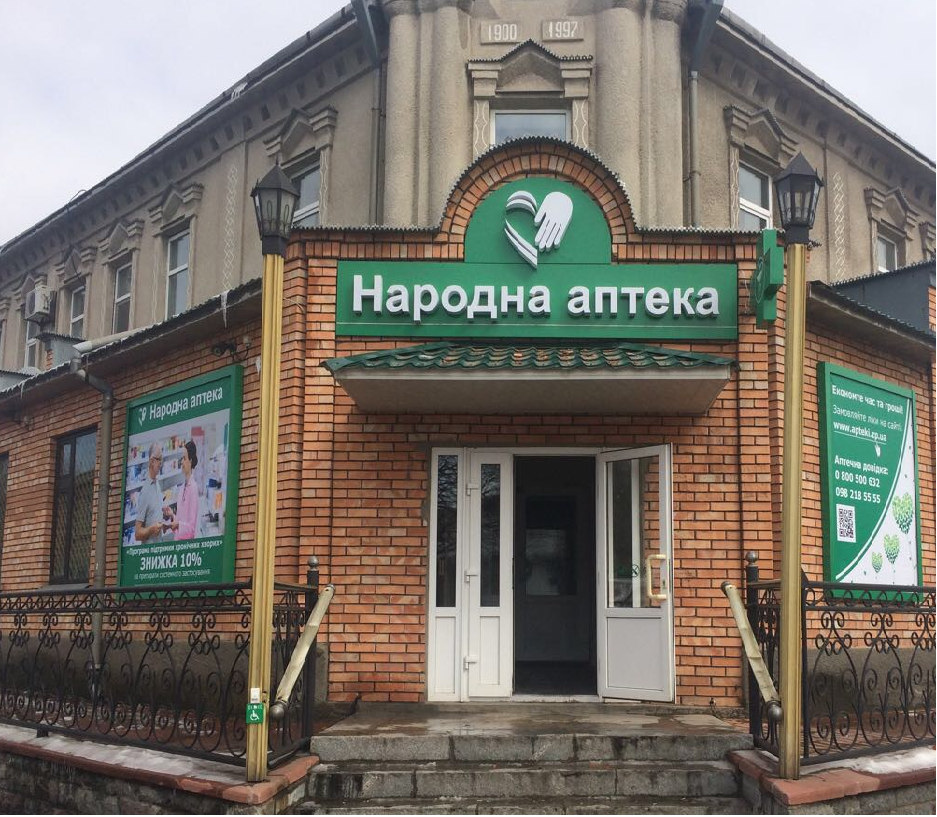 Сучасна аптека 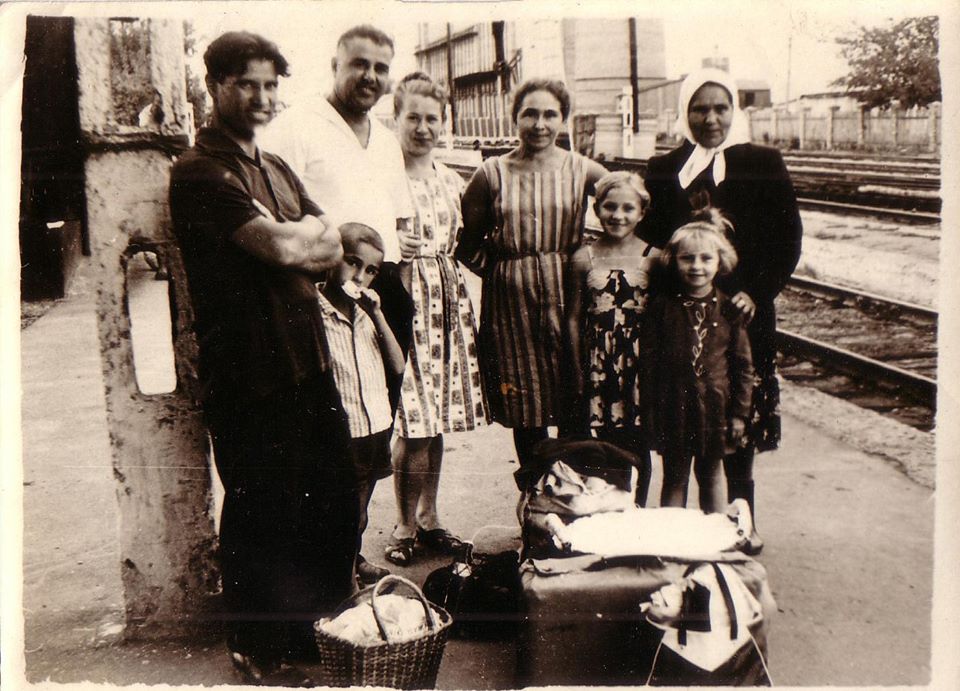 Очікування потягу на платформі залізничної станції Гуляйполе 1960-ті рр.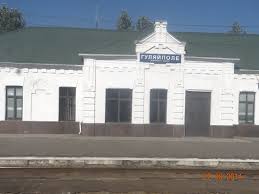 Теперішній вигляд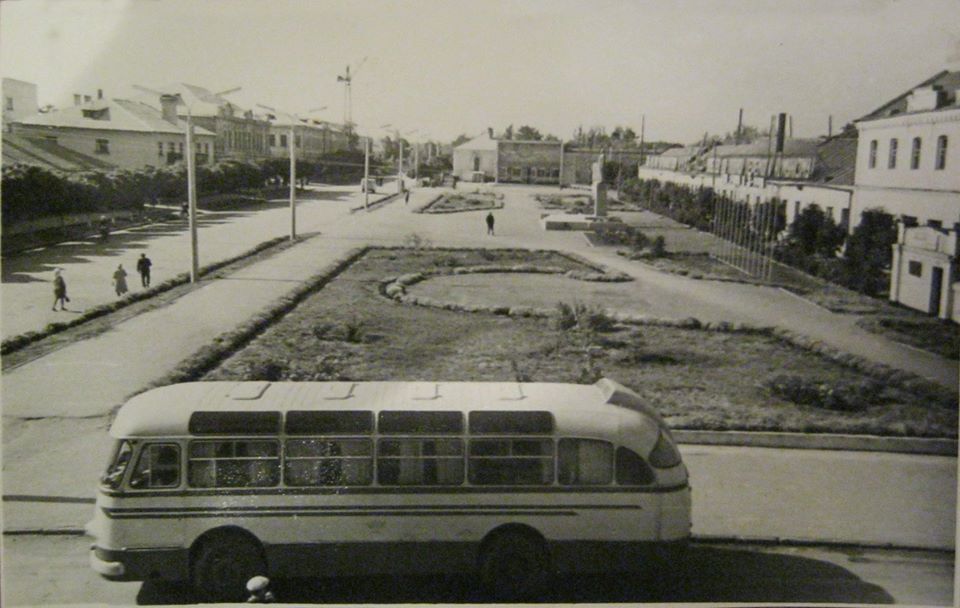 Вигляд центральної площі (колишньої Базарної) від старого гастроному.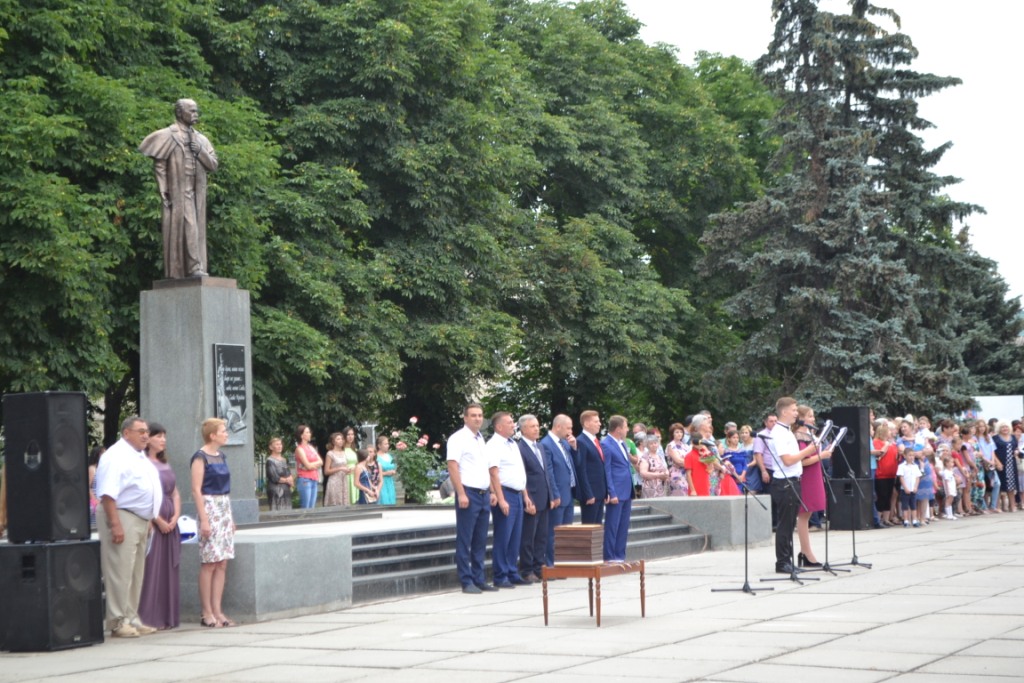 Центральна площа міста, яку прикрашає памянтик Т.Г. Шевченку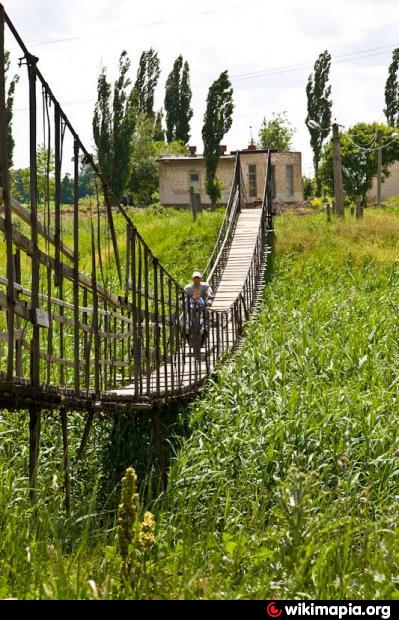 Цей місточок раніше сполучав місто з віддаленими вулицями. Тепер він має зовсім інший вигляд..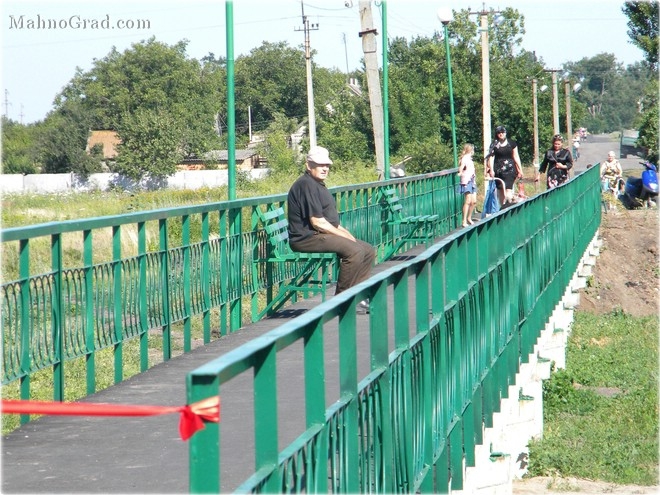 